Please read the Nomination Form Essentials in CIEEM Awards 2021: All You Need To Know carefully before you begin to ensure you’re aware of all the submission guidelines and judging criteria.NominatorProject or Initiative Nominated for the NGO Impact Award* N.B.: These would be the details that would appear on any certificate/trophy should the nomination be shortlisted.** N.B.: This is the individual who will be contacted should the entry be Shortlisted.Please describe the project or initiative and explain why it should receive the NGO Impact Award. Maximum 1,000 words total. Please note that your nomination text and supporting information will be the only pieces of information that the judges will use in their shortlisting, so please be as specific and evidence-based as possible in making your case.Please email this entry form and your supporting information (maximum of six pages) to awards@cieem.net by the closing date of Monday 1st February 2021. If you have any queries, please email or call 01962 868626.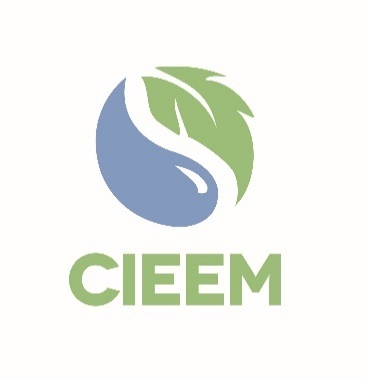 Awards 2021NGO Impact Award
Nomination FormFull Name:Full Name:Membership Number:(If known)Membership Number:(If known)Email:Email:I declare that to the best of my knowledge the information provided is accurate and complete.I declare that to the best of my knowledge the information provided is accurate and complete.Organisation/Partnership Name*:Project/Initiative Name*:Project/Initiative Contact Email**:Overall Impact of Initiative: 20 points.Stakeholder Engagement: 10 points.Creativity and/or Innovation: 10 points.